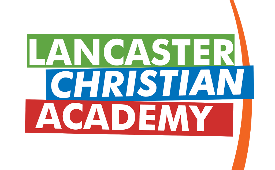 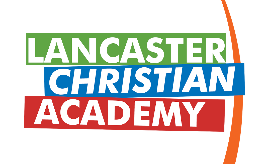  
Lancaster Christian Academylancasterchristianacademy.org              										615.223.0451150 Soccer Way, Smyrna, TN 37167KindergartenBIBLE - NIV (1) BINDER - 1” WITH CLEAR PROTECTOR (1)  CLIPBOARD (1) CRAYOLA CLASSIC BROAD TIP WASHABLE MARKERS 10-COUNT (2) CRAYOLA CRAYONS 24-COUNT (2 BOXES) FISKAR SCISSORS-BLUNT TIP 5” (1) GLUE STICKS (12) KINDERMAT (1) #2 PENCILS - PRE-SHARPENED (2 BOXES) PENCIL BOX (1) PINK ERASERS (2)PLASTIC FOLDER WITH PRONGS (1 – RED)PRIMARY COMPOSITION BOOK W/PICTURE BOX AT TOP (1) These items collected by the teacher: CLOROX WIPES (2) CONSTRUCTION PAPER (1 PACK) INK CARTRIDGE – BLACK HP 65 (1)INK CARTRIDGE – TRI-COLOR HP 65 (1)LYSOL SPRAY (1) WHITE COPY PAPER 500 COUNT (2 REAMS) WIPES (1) BOYS – KLEENEX (3 BOXES)GIRLS – HAND SANITIZER (1 LARGE)       1st Grade BIBLE - NIV (1)CLIPBOARD (1) COMPOSITION BOOKS (2) CRAYOLA CLASSIC BROAD TIP WASHABLE MARKERS 10-COUNT (1) CRAYOLA CRAYONS  24-COUNT (2 BOXES) FISKAR SCISSORS-BLUNT TIP 5” (1) GLUE STICKS (12) #2 PENCILS - PRE-SHARPENED (2 BOXES) PENCIL BOX (1) PINK ERASERS (2) PLASTIC POCKET FOLDERS (4-RED, GREEN, BLUE, YELLOW) PRIMARY COMPOSITION BOOKS (2) - 1 W/PICTURE BOX AT TOP, 1 W/OUT PICTURE BOXThese items collected by the teacher: CLOROX WIPES (2) CONSTRUCTION PAPER (1 PACK) INK CARTRIDGE – BLACK HP 65 (1)INK CARTRIDGE – TRI-COLOR HP 65 (1)LYSOL SPRAY (1) WHITE COPY PAPER 500 COUNT (2 REAMS) WIPES (1)BOYS – KLEENEX (3 BOXES)GIRLS – HAND SANITIZER (1 LARGE)       2nd Grade BIBLE- NIV (1)CLIPBOARD (1) COMPOSITION BOOKS (2) CRAYOLA CLASSIC BROAD TIP WASHABLE MARKERS 10-COUNT (2) CRAYOLA CRAYONS  24-COUNT (2 BOXES) FISKAR SCISSORS-POINT TIP 5” (1) GLUE STICKS (3)GLUE BOTTLE – ELMER'S (1) #2 PENCILS - PRE-SHARPENED (2 BOXES) PENCIL BOX (1) PINK ERASERS (2)PLASTIC POCKET FOLDERS (4-RED, GREEN, BLUE, YELLOW) RULER W/ CENTIMETERS & INCHES (1) These items collected by the teacher: CLOROX WIPES (2) CONSTRUCTION PAPER (1 PACK) INK CARTRIDGE – BLACK HP 65 (1)INK CARTRIDGE – TRI-COLOR HP 65 (1)LYSOL SPRAY (1) WHITE COPY PAPER 500 COUNT (2 REAMS) WIPES (1)BOYS – KLEENEX (3 BOXES)GIRLS – HAND SANITIZER (1 LARGE)       3rd GradeBIBLE- NIV (1) COMPOSITION BOOK (1) CRAYOLA CLASSIC BROAD TIP WASHABLE MARKERS 10-COUNT (1) CRAYOLA CRAYONS  24-COUNT (1) FISKAR SCISSORS-POINT TIP 5” (1) GLUE STICKS (3) HIGHLIGHTERS (4 DIFFERENT COLORS) #2 PENCILS - PRE-SHARPENED (2 BOXES) PENCIL BOX (1) PINK ERASERS (2) PLASTIC FOLDER WITH PRONGS (1-RED)PLASTIC POCKET FOLDERS (1 EACH - RED, BLUE, YELLOW, GREEN) RED PENS (1 PACK) RULER W/ CENTIMETERS & INCHES (1) SPIRAL NOTEBOOK (1) 1” BINDERCLEAR SHEET/PAGE PROTECTORS (1 PACK)These items collected by the teacher: CLOROX WIPES (2) COMBINATION LOCK (1) - PURCHASED THROUGH LCA CENTRAL OFFICE CONSTRUCTION PAPER (1 PACK) INK CARTRIDGE – BLACK HP 65 (1)INK CARTRIDGE – TRI-COLOR HP 65 (1)LYSOL SPRAY (1) WHITE COPY PAPER (2 REAMS) ZIPLOC BAGS - (3 BOXES – 1 SANDWICH, 1 QUART, 1 GALLON) BOYS – KLEENEX (3 BOXES) GIRLS – HAND SANITIZER (1 LARGE)  4th GradeBIBLE- NIV (1) BINDER 1 1/2” (1) CLEAR SHEET/PAGE PROTECTORS (1 PACK) CLIP BOARD (1)COMPOSITION BOOKS (2) CRAYOLA CLASSIC THIN TIP WASHABLE MARKERS 10-COUNT (1) CRAYOLA COLORED PENCILS 24-COUNT (1) CRAYOLA CRAYONS  24-COUNT (1) FISKAR SCISSORS-POINT TIP 5” (1) GLUE STICKS (3) AND LIQUID BOTTLES (2) HIGHLIGHTERS (4 DIFFERENT COLORS) #2 PENCILS - PRE-SHARPENED (2 BOXES) PENCIL BOX (1) PINK ERASERS (2)PLASTIC FOLDER WITH PRONGS (1-RED)PLASTIC POCKET FOLDERS (3-RED, BLUE, YELLOW) RED PENS (1 PACK) RULER W/ CENTIMETERS & INCHES (1) WIDE RULE SPIRAL NOTEBOOK (1) 
These items collected by the teacher: CLOROX WIPES (2) COMBINATION LOCK (1) - PURCHASED THROUGH LCA CENTRAL OFFICECONSTRUCTION PAPER (1 PACK) INK CARTRIDGE – BLACK HP 65 (1)INK CARTRIDGE – TRI-COLOR HP 65 (1)LYSOL SPRAY (1) WHITE COPY PAPER (2 REAMS) WIDE RULE FILLER PAPER, 200 COUNT (2 PACKS)BOYS – KLEENEX (3 BOXES) GIRLS – HAND SANITIZER (1 LARGE)    5th-6th Grades BIBLE- NIV (1)  BINDER 2” (1) COMPOSITION BOOKS (4) CRAYOLA CLASSIC THIN TIP WASHABLE MARKERS 8-COUNT (1) CRAYOLA COLORED PENCILS 24-COUNT (1) CRAYOLA CRAYONS  24-COUNT (1) FISKAR SCISSORS-POINT TIP 5” (1) GLUE STICKS (3) AND LIQUID BOTTLES (2) GRAPHING PAPER (2 PACKS) HIGHLIGHTERS (4 DIFFERENT COLORS) #2 PENCILS - PRE-SHARPENED (2 BOXES OF 24 COUNT)PINK ERASERS (2) PENCIL BOX (1) PLASTIC  PRONG & POCKET FOLDERS (3) (RED, BLUE, YELLOW) WIDE RULE SPIRAL NOTEBOOK (1)RED PENS (1 PACK) RULER (1)PROTRACTOR (1)LINED INDEX CARDS (1 PACK)These items collected by the teacher: CLOROX WIPES (2) COMBINATION LOCK (1) - PURCHASED THROUGH LCA CENTRAL OFFICECONSTRUCTION PAPER (1 PACK) INK CARTRIDGE – BLACK HP 65 (1)INK CARTRIDGE – TRI-COLOR HP 65 (1) LYSOL SPRAY (1) WHITE COPY PAPER (2 REAMS) WIDE RULE FILLER PAPER, 200 COUNT (3 PACKS) BOYS – KLEENEX (3 BOXES) GIRLS – HAND SANITIZER (1 LARGE) 7th - 8th GradesBIBLE- NIV (1) BINDER 1” (3) COLORED PENCILS COMBINATION LOCK (1) - PURCHASED THROUGH LCA CENTRAL OFFICEDIVIDERS (2 PACKS OF 5) HIGHLIGHTERS (4) LOOSE LEAF COLLEGE RULE NOTEBOOK PAPER 200 COUNT (2 PACKS) PENCILSCOLLEGE RULE SPIRAL NOTEBOOKS (5)TENNIS SHOES FOR P.E. (1 PAIR) TI-30 OR SCIENTIFIC CALCULATOR (1) 3 x 5 WHITE NOTECARDS (3 PACKS)These items collected by the teacher: BLACK EXPO MARKERS (8) CLOROX WIPES (2) HAND SANITIZER (1 LARGE) KLEENEX (3 BOXES) LYSOL SPRAY (2) #2 PENCILS - PRE-SHARPENED (2 BOXES) PLASIC PRONG & POCKET FOLDERS (2) TAB DIVIDERS WITH POCKETS (1 PACK) WHITE COPY PAPER (2 REAMS) 9th - 12th GradesBIBLE-TEEN NIV (1) BINDERS 1” (2) COMPOSITION BOOKS (2) GRAPHING PAPER (1 PACK) LOOSE LEAF NOTEBOOK PAPER 200 COUNT (2 PACKS) RULER (1) PROTRACTOR (1) SPIRAL NOTEBOOKS (5) TENNIS SHOES FOR P.E. (1 PAIR) TI-84 CALCULATOR (1) 3 x 5 WHITE NOTECARDS (1 PACK)  These items collected by the teacher: BLACK EXPO MARKERS (8) CLOROX WIPES (2) COMBINATION LOCK (1) HAND SANITIZER (1 LARGE) KLEENEX (3 BOXES) #2 PENCILS - PRE-SHARPENED (2 BOXES) TONER CARTRIDGE – RICOH 3400 SERIES PRINTER (1) WHITE COPY PAPER (2 REAMS) *Students who have not purchased a combination lock in the past, must purchase an LCA lock from the central office before the first full day of classes.  
**These items will be collected by the homeroom teacher during the first week of school.